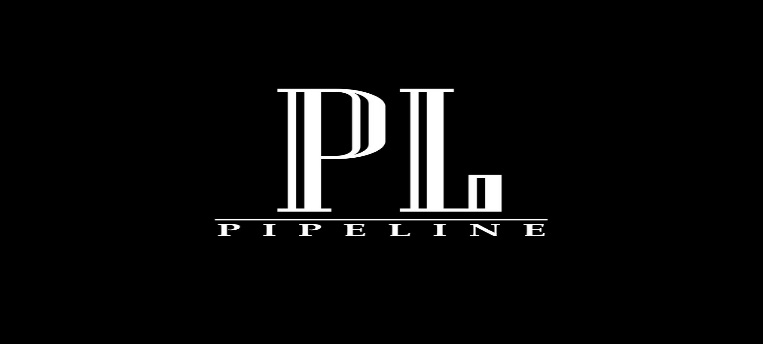                                                                 МЕНЮ                                                                МЕНЮ                                                                МЕНЮ                                                                МЕНЮ                                                                МЕНЮ                                                                МЕНЮ                                                                МЕНЮ                                                                МЕНЮЗавтраки:Завтраки:Завтраки:Завтраки:Завтраки:Завтраки:Завтраки:Завтраки:Каша овсянаяКаша овсяная200 гр200 гр80рЯичница230 гр120 рОмлет230 гр140 р      Топпинги:      Топпинги:Топпинги:ЯблокоЯблоко30 гр30 гр40 рТоматы30 гр30 рБананБанан30 гр30 гр40 рЛук   30 гр30 рКурагаКурага30 гр30 гр50 рГрибы   30 гр50 рИзюмИзюм30 гр30 гр50 рСыр   30 гр50 рЧерносливЧернослив30 гр30 гр50 рВетчина   30 гр50 рКурица   30 гр60 рБекон   30 гр70 рСендвичи:(тостовый хлеб или багет на выбор):Сендвичи:(тостовый хлеб или багет на выбор):Сендвичи:(тостовый хлеб или багет на выбор):Сендвичи:(тостовый хлеб или багет на выбор):Сендвичи:(тостовый хлеб или багет на выбор):Сендвичи:(тостовый хлеб или багет на выбор):Сендвичи:(тостовый хлеб или багет на выбор):Сендвичи:(тостовый хлеб или багет на выбор):Vegetarian c авокадо, овощами гриль и соусом пестоVegetarian c авокадо, овощами гриль и соусом пестоVegetarian c авокадо, овощами гриль и соусом пестоVegetarian c авокадо, овощами гриль и соусом пестоVegetarian c авокадо, овощами гриль и соусом пестоVegetarian c авокадо, овощами гриль и соусом песто200 гр.180 р              С сыром ,ветчиной, свежими овощами и хрустящими листьями салата              С сыром ,ветчиной, свежими овощами и хрустящими листьями салата              С сыром ,ветчиной, свежими овощами и хрустящими листьями салата              С сыром ,ветчиной, свежими овощами и хрустящими листьями салата              С сыром ,ветчиной, свежими овощами и хрустящими листьями салата              С сыром ,ветчиной, свежими овощами и хрустящими листьями салата200 гр.150 р              С копченой индейкой ,свежими овощами и хрустящими листьями салата              С копченой индейкой ,свежими овощами и хрустящими листьями салата              С копченой индейкой ,свежими овощами и хрустящими листьями салата              С копченой индейкой ,свежими овощами и хрустящими листьями салата              С копченой индейкой ,свежими овощами и хрустящими листьями салата              С копченой индейкой ,свежими овощами и хрустящими листьями салата200 гр.220 рСалаты:Салаты:Салаты:Салаты:Салаты:Салаты:Салаты:Салаты:Азиатский с обжаренной в соевом и устричном соусах курицей, лапшой Удон, свежими овощами и зеленьюАзиатский с обжаренной в соевом и устричном соусах курицей, лапшой Удон, свежими овощами и зеленьюАзиатский с обжаренной в соевом и устричном соусах курицей, лапшой Удон, свежими овощами и зеленьюАзиатский с обжаренной в соевом и устричном соусах курицей, лапшой Удон, свежими овощами и зеленьюАзиатский с обжаренной в соевом и устричном соусах курицей, лапшой Удон, свежими овощами и зеленьюАзиатский с обжаренной в соевом и устричном соусах курицей, лапшой Удон, свежими овощами и зеленью240 гр200 рОвощной с авокадо, ростками пшеницы и оливковым масломОвощной с авокадо, ростками пшеницы и оливковым масломОвощной с авокадо, ростками пшеницы и оливковым масломОвощной с авокадо, ростками пшеницы и оливковым масломОвощной с авокадо, ростками пшеницы и оливковым масломОвощной с авокадо, ростками пшеницы и оливковым маслом120 гр150 р              Теплый салат с говядиной обжаренной в соевом соусе                            Супы:              Теплый салат с говядиной обжаренной в соевом соусе                            Супы:              Теплый салат с говядиной обжаренной в соевом соусе                            Супы:              Теплый салат с говядиной обжаренной в соевом соусе                            Супы:              Теплый салат с говядиной обжаренной в соевом соусе                            Супы:              Теплый салат с говядиной обжаренной в соевом соусе                            Супы:230 гр250 рГрибной крем -суп со сливками и гренкамиГрибной крем -суп со сливками и гренкамиГрибной крем -суп со сливками и гренкамиГрибной крем -суп со сливками и гренкамиГрибной крем -суп со сливками и гренкамиГрибной крем -суп со сливками и гренками200 гр150 рКукурузный  крем-суп со сливками и тунцомКукурузный  крем-суп со сливками и тунцомКукурузный  крем-суп со сливками и тунцомКукурузный  крем-суп со сливками и тунцомКукурузный  крем-суп со сливками и тунцомКукурузный  крем-суп со сливками и тунцом200 гр150 рТоматный с прованскими травамиТоматный с прованскими травамиТоматный с прованскими травамиТоматный с прованскими травамиТоматный с прованскими травамиТоматный с прованскими травами200 гр150 рБургеры:Бургеры:Бургеры:Бургеры:Бургеры:Бургеры:Бургеры:Бургеры:New Orlean c обжаренной котлетой из куриного филе, свежими овощами и маринованными огурчиками New Orlean c обжаренной котлетой из куриного филе, свежими овощами и маринованными огурчиками New Orlean c обжаренной котлетой из куриного филе, свежими овощами и маринованными огурчиками New Orlean c обжаренной котлетой из куриного филе, свежими овощами и маринованными огурчиками New Orlean c обжаренной котлетой из куриного филе, свежими овощами и маринованными огурчиками New Orlean c обжаренной котлетой из куриного филе, свежими овощами и маринованными огурчиками 310 гр250 рМексиканский с котлетой из говядины, свежими овощами , красным луком ,маринованными огурчиками и соусом ГуакамолеМексиканский с котлетой из говядины, свежими овощами , красным луком ,маринованными огурчиками и соусом ГуакамолеМексиканский с котлетой из говядины, свежими овощами , красным луком ,маринованными огурчиками и соусом ГуакамолеМексиканский с котлетой из говядины, свежими овощами , красным луком ,маринованными огурчиками и соусом ГуакамолеМексиканский с котлетой из говядины, свежими овощами , красным луком ,маринованными огурчиками и соусом ГуакамолеМексиканский с котлетой из говядины, свежими овощами , красным луком ,маринованными огурчиками и соусом Гуакамоле300 гр350 рИтальянский с моцареллой , овощами гриль ,свежими томатами и соусом ПестоИтальянский с моцареллой , овощами гриль ,свежими томатами и соусом ПестоИтальянский с моцареллой , овощами гриль ,свежими томатами и соусом ПестоИтальянский с моцареллой , овощами гриль ,свежими томатами и соусом ПестоИтальянский с моцареллой , овощами гриль ,свежими томатами и соусом ПестоИтальянский с моцареллой , овощами гриль ,свежими томатами и соусом Песто270 гр250 рГорячие блюда:Горячие блюда:Горячие блюда:Горячие блюда:Горячие блюда:Горячие блюда:Горячие блюда:Горячие блюда:Фалафель с мятным соусомФалафель с мятным соусомФалафель с мятным соусомФалафель с мятным соусомФалафель с мятным соусомФалафель с мятным соусом220 гр200 рТортилья с куриной грудкой, фасолью и овощами по- мексиканскиТортилья с куриной грудкой, фасолью и овощами по- мексиканскиТортилья с куриной грудкой, фасолью и овощами по- мексиканскиТортилья с куриной грудкой, фасолью и овощами по- мексиканскиТортилья с куриной грудкой, фасолью и овощами по- мексиканскиТортилья с куриной грудкой, фасолью и овощами по- мексикански215 гр230 р                            Гарниры:                                                                 Соусы:                            Гарниры:                                                                 Соусы:                            Гарниры:                                                                 Соусы:                            Гарниры:                                                                 Соусы:                            Гарниры:                                                                 Соусы:                            Гарниры:                                                                 Соусы:                            Гарниры:                                                                 Соусы:                            Гарниры:                                                                 Соусы:Картофель Айдахо100 гр100 гр100 р100 рТоматный30 гр50 рКартофель Фри100 гр100 гр100 р100 рСырный30 гр50 рКоул-Слоу120 гр120 гр100 р100 рBBQ30 гр50 р                                                                 Десерты:                                                                 Десерты:                                                                 Десерты:                                                                 Десерты:                                                                 Десерты:                                                                 Десерты:Мороженое (ваниль, черная смородина,шоколад,фисташка,клубника)Мороженое (ваниль, черная смородина,шоколад,фисташка,клубника)Мороженое (ваниль, черная смородина,шоколад,фисташка,клубника)Мороженое (ваниль, черная смородина,шоколад,фисташка,клубника)Мороженое (ваниль, черная смородина,шоколад,фисташка,клубника)Мороженое (ваниль, черная смородина,шоколад,фисташка,клубника)50 гр70 рНаполеонНаполеонНаполеонНаполеонНаполеонНаполеон80 гр150 рМедовикМедовикМедовикМедовикМедовикМедовик100 гр150 рЧизкейкЧизкейкЧизкейкЧизкейкЧизкейкЧизкейк135 гр170 р